Shkurkin SerhiiGeneral details:Experience:Position applied for: Ordinary SeamanAdditional position applied for: Deck CadetDate of birth: 24.01.1985 (age: 32)Citizenship: UkraineResidence permit in Ukraine: YesCountry of residence: PolandCity of residence: WarsawPermanent address: 24a Rulevaya str.Contact Tel. No: +38 (098) 758-20-11E-Mail: sskiner@gmail.comSkype: sskiner85U.S. visa: NoE.U. visa: NoUkrainian biometric international passport: Not specifiedDate available from: 04.08.2017English knowledge: ModerateMinimum salary: 600 $ per month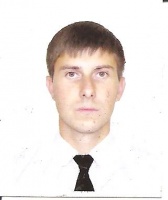 DocumentNumberPlace of issueDate of expirySeamanâs passportAB448589Mariupol MTP04.11.2018Tourist passportFF080530143518.10.2026PositionFrom / ToVessel nameVessel typeDWTMEBHPFlagShipownerCrewingDeck Cadet18.07.2013-18.09.2013Neptun-4Crane vessel1350500UkraineMariupol Port&mdash;